4. Режим работы учреждения во время школьных каникул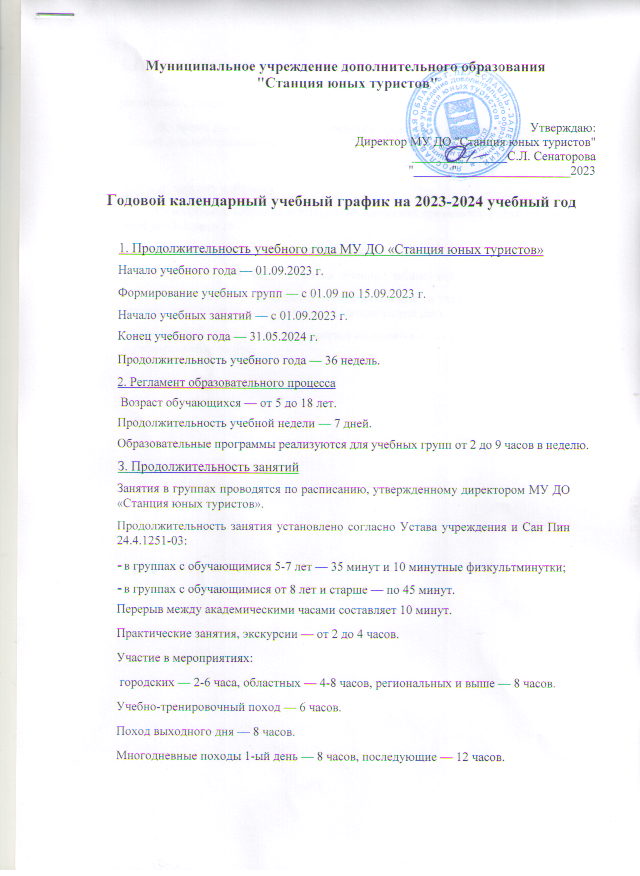 		Занятия в грушах в осенние, зимние и весенние каникулы проводятся по расписанию, утвержденному директором МУ ДО «Станция юных туристов».		Во время каникул на базе учреждения проводятся оздоровительные лагеря с дневной формой пребывания.5. Родительские собрания	Родительские собрания в детских объединениях проводятся в объединениях по мере необходимости.6. Регламент административных совещаний	Педагогический совет — З раза в течении учебного года.	На основании "Положения о методическом дне" в учреждении для педагогов, еженедельно, по вторникам, установлен методический день.  Производственные совещания (планёрки) проводятся 1 раз в неделю по вторникам, в ходе методического дня.